от 22 октября 2012 года № 20О назначении публичных слушаний по проекту Генерального плана МО «Юксарское сельское поселение»        В соответствии со статьей Градостроительного кодекса РФ, статьей 28 Федерального закона от 06 октября 2003 года № 131 –ФЗ «Об общих принципах организации местного самоуправления в Российской Федерации», Положением о публичных слушаниях в МО «Юксарское сельское поселение», в целях выявления общественного мнения по проекту Генерального плана МО «Юксарское сельское поселение» и рассмотрения предложений и рекомендаций по вышеуказанному проекту:1.Назначить публичные слушания по проекту Генерального плана МО «Юксарское сельское поселение» - в с.Юксары на 23 ноября 2012 года в 14.00 часов по адресу : Республика Марий Эл, Килемарский район, с.Юксары ул.Советская д.13;- в д.Алатайкино на 22 ноября 2012года в 09.00 часов по адресу Республика Марий Эл, Килемарский район, д.Алатайкино, ул.Алатайкинская д.45;- в д.Евсейкино на 22 ноября 2012года в 11.00 часов по адресу Республика Марий Эл, Килемарский район, д.Евсейкино, ул.Евсейкинская д.26;- в д.Пинжедыр на 22 ноября 2012года в 13.00 часов по адресу Республика Марий Эл, Килемарский район, д.Пинжедыр, ул.Пинжедырская около д.13;- в д.Черемуха на 22 ноября 2012года в 16.00 часов по адресу Республика Марий Эл, Килемарский район, д.Черемуха, ул.Липовая около д.10;- в д.Б.Ермучаш на 23 ноября 2012 года в 08.00 часов по адресу : Республика Марий Эл, Килемарский район, д.Б.Ермучаш ул.Речная около д.2;- д.Куплонга на 23 ноября 2012 года в 10.00 часов по адресу : Республика Марий Эл, Килемарский район, д.Куплонга ул.Большая около д.38а;- в п.Куплонгинский  на 23 ноября 2012 года в 12.00 часов по адресу : Республика Марий Эл, Килемарский район, п.Куплонгинский ул.Куплонгинская около д.10;- в д.М.Ермучаш на 23 ноября 2012 года в 16.00 часов по адресу : Республика Марий Эл, Килемарский район, д.М.Ермучаш ул.Ермучашская около д.10.;2.Для проведения публичных слушаний создать оргкомитет в следующем составе:- Янцуковой Татьяны Валериановны – главы МО «Юксарское сельское поселение», председателя Собрания депутатов;- Богданова Олега Семеновича – главы администрации МО «Юксарское сельское поселение»;- Куприяновой Надежды Леонидовны – руководителя отдела по управлению муниципальным имуществом и земельными ресурсами администрации МО «Килемарский муниципальный район» (по согласованию);- Пахмутовой Людмилы Германовны – главного специалиста отдела архитектуры, муниципального хозяйства, ГО и ЧС и экологической безопасности администрации МО «Килемарский муниципальный район» (по согласованию);- Эрцикова Вячеслава Венедиктовича – депутата Собрания депутатов МО «Юксарское сельское поселение».3.Установить, что предложения по проекту Генерального плана МО «Юксарское сельское поселение» направляются в срок до 18 ноября 2012 года в администрацию МО «Юксарское сельское поселение» по адресу: Республика Марий Эл, Килемарский район, с.Юксары ул.Советская д.13.4.Опубликовать настоящее распоряжение в газете «Восход».5.Разместитиь на официальном сайте администрации http//portal.mari.ru/kilemary/Pages/Юксары проект Генерального плана МО «Юксарское сельское поселение»Глава муниципального образования «Юксарское сельское поселение»                                      Т.В.ЯнцуковаЮКСАР ЯЛ ПОСЕЛЕНИЙЫНГЛАВАЖЕГЛАВА ЮКСАРСКОГО СЕЛЬСКОГО ПОСЕЛЕНИЯРАСПОРЯЖЕНИРАСПОРЯЖЕНИЕ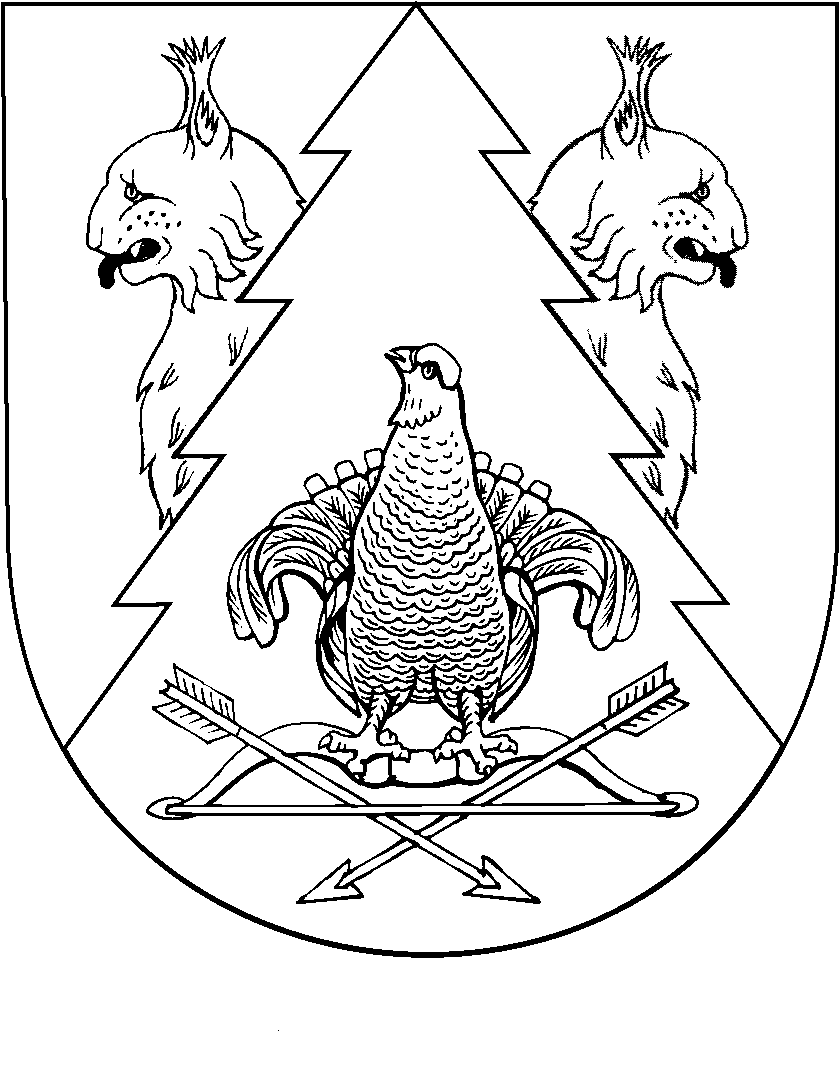 